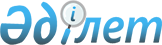 О внесении дополнений в приказ Вице-Министра финансов - Председателя Комитета таможенного контроля Министерства финансов Республики Казахстан от 5 мая 2005 года N 167 "О декларировании отдельных категорий товаров в определенных таможенных органах Республики Казахстан"
					
			Утративший силу
			
			
		
					Приказ Вице-Министра финансов - Председателя Комитета таможенного контроля Министерства финансов Республики Казахстан от 30 июля 2005 года N 286. Зарегистрирован в Министерстве юстиции Республики Казахстан 25 августа 2005 года за N 3813. Утратил силу приказом Председателя Комитета таможенного контроля Министерства финансов РК от 14 ноября 2007 года N 344




Извлечение из


 


приказа Председателя Комитета 






таможенного контроля Министерства финансов РК 






от 14 ноября 2007 года N 344





      В соответствии со статьями 


 27_ 


 и 


 40_ 


 Закона Республики Казахстан "О нормативных правовых актах", ПРИКАЗЫВАЮ:






      1. ....






      2. Признать утратившими силу приказы в сфере таможенного дела, согласно перечню к настоящему приказу.






      3. ....






      4. ....






      5. ....






      6. Настоящий приказ вступает в силу со дня подписания.






      






      Председатель





Приложение             






к приказу Председателя Комитета  






таможенного контроля Министерства 






финансов Республики Казахстан   






от 14 ноября 2007 года N 344    





Перечень утративших силу некоторых приказов    





      1. ....;






      2. ....; 






      3. приказ Вице-Министра финансов - Председателя Комитета таможенного контроля Министерства финансов Республики Казахстан от 30 июля 2005 года N 286 "О внесении дополнений в приказ Вице-Министра финансов - Председателя Комитета таможенного контроля Министерства финансов Республики Казахстан от 5 мая 2005 года N 167 "О декларировании отдельных категорий товаров в определенных таможенных органах Республики Казахстан"


 


(зарегистрированный в Реестре государственной регистрации нормативных правовых актов Республики Казахстан 25 августа 2005 года за N 3813, опубликованный в "Юридической газете", 13 октября 2005 года, N 189 (923)).






__________________________________________________________________________      






     В целях совершенствования таможенного оформления и таможенного контроля за товарами отдельной категории, а также в целях создания благоприятных условий для участников внешнеэкономической деятельности, 

ПРИКАЗЫВАЮ:





     1. Внести в 
 приказ 
 Вице-Министра финансов - Председателя Комитета от 5 мая 2005 года N 167 "О декларировании отдельных категорий товаров в определенных таможенных органах Республики Казахстан" (зарегистрирован в Реестре государственной регистрации нормативных правовых актов Республики Казахстан за N 3647, опубликован "Юридическая газета" от 8 июня 2005 г. N 100 (834) следующие дополнения:      



     Приложение 2 к указанному приказу:



     дополнить пунктами 20-43 следующего содержания:



     "20. Таможенный пост "Ауежай - Астана" Департамента таможенного контроля по городу Астана.



     21. Таможенный пост "Жетысу" Департамента таможенного контроля по городу Алматы.



     22. Таможенный пост "Аксу" Департамента таможенного контроля по Акмолинской области.



     23. Таможенный пост "Уба" Департамента таможенного контроля по Восточно-Казахстанской области.



     24. Таможенный пост "Эмба" Департамента таможенного контроля по Актюбинской области.



     25. Таможенный пост "Мугалжар" Департамента таможенного контроля по Актюбинской области.



     26. Таможенный пост "Шубар - Кудык" Департамента таможенного контроля по Актюбинской области.



     27. Таможенный пост "Тенiз" Департамента таможенного контроля по Атырауской области.



     28. Таможенный пост "Ауежай - Атырау" Департамента таможенного контроля по Атырауской области.



     29. Таможенный пост "Аксай" Департамента таможенного контроля по Западно-Казахстанской области.



     30. Таможенный пост "Темиртау" Департамента таможенного контроля по Карагандинской области.



     31. Таможенный пост "Ауежай - Караганда" Департамента таможенного контроля по Карагандинской области.



     32. Таможенный пост "Каратомар" Департамента таможенного контроля по Костанайской области.



     33. Таможенный пост "Кара - Шекпен" Департамента таможенного контроля по Мангистауской области.



     34. Таможенный пост "Ауежай - Актау" Департамента таможенного контроля по Мангистауской области.



     35. Таможенный пост "Аксу" Департамента таможенного контроля по Павлодарской области.



     36. Таможенный пост "Экибастуз" Департамента таможенного контроля по Павлодарской области.



     37. Таможенный пост "Туркестан" Департамента таможенного контроля по Южно-Казахстанской области.



     38. Таможенный пост "Ауежай - Шымкент" Департамента таможенного контроля по Южно-Казахстанской области.



     39. Таможенный пост "Сарыагаш" Департамента таможенного контроля по Южно-Казахстанской области.



     40. Таможня "Коргас". 



     41. Таможня "Кордай".



     42. Таможня "Бахты".



     43. Таможня "Майкапчагай".".




     2. Управлению организации таможенного контроля Комитета таможенного контроля Министерства финансов Республики Казахстан (Бейспеков О.К.) обеспечить государственную регистрацию настоящего приказа в Министерстве юстиции Республики Казахстан.




     3. Управлению организационной работы и контроля Комитета таможенного контроля Министерства финансов Республики Казахстан (Махамбетов К.И.) обеспечить официальное опубликование настоящего приказа в средствах массовой информации.




     4. Контроль за исполнением настоящего приказа возложить на заместителя Председателя Комитета таможенного контроля Министерства финансов Республики Казахстан Абдишева Б.Т.




     5. Настоящий приказ вводится в действие по истечении десяти дней со дня его первого официального опубликования.


     Вице-Министр финансов -




     Председатель


					© 2012. РГП на ПХВ «Институт законодательства и правовой информации Республики Казахстан» Министерства юстиции Республики Казахстан
				